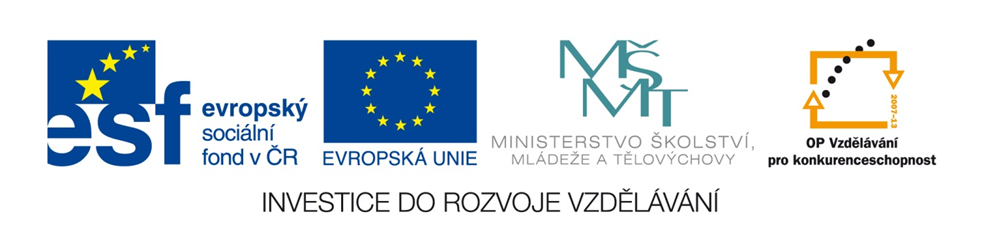 Středová souměrnost – pracovní listMgr. Veronika Pluhařováleden – březen 2012MATEMATIKA 7. ročníkZákladní škola, Chrudim, Dr. Peška 7681. Sestrojte obraz útvarů ve středové souměrnosti.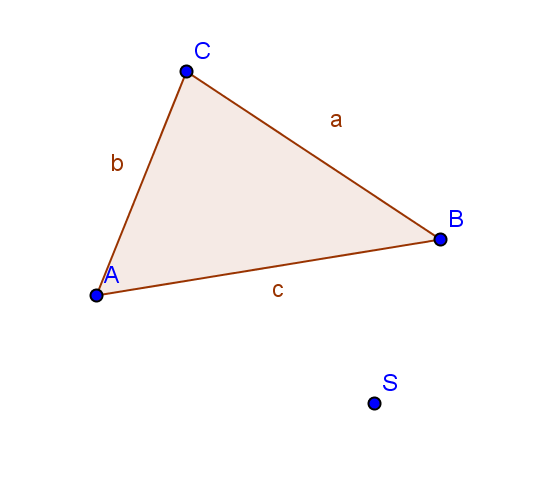 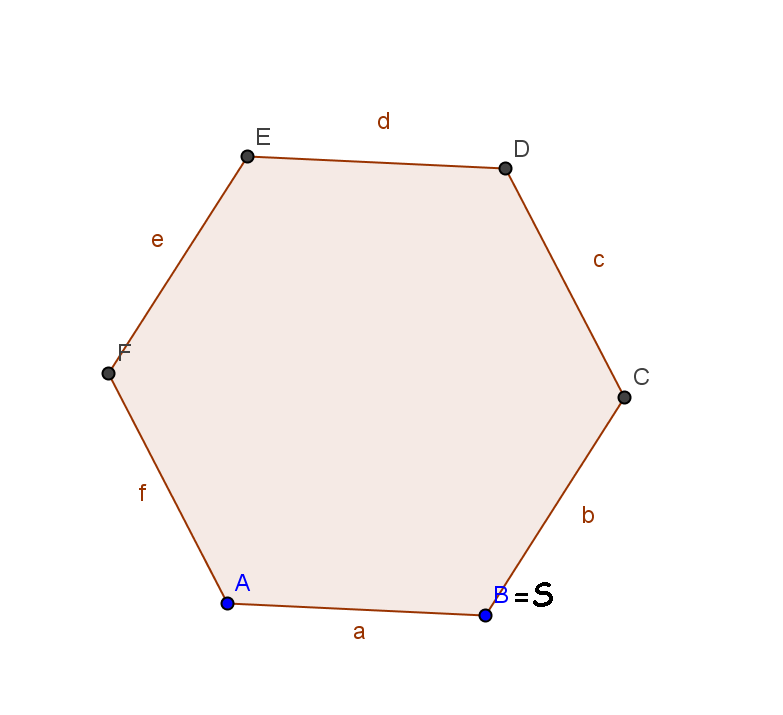 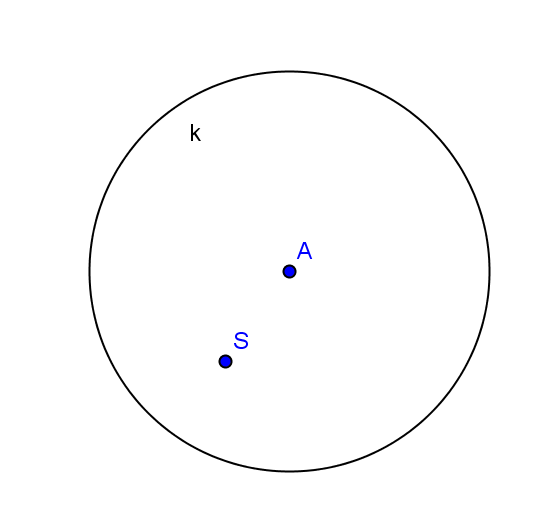 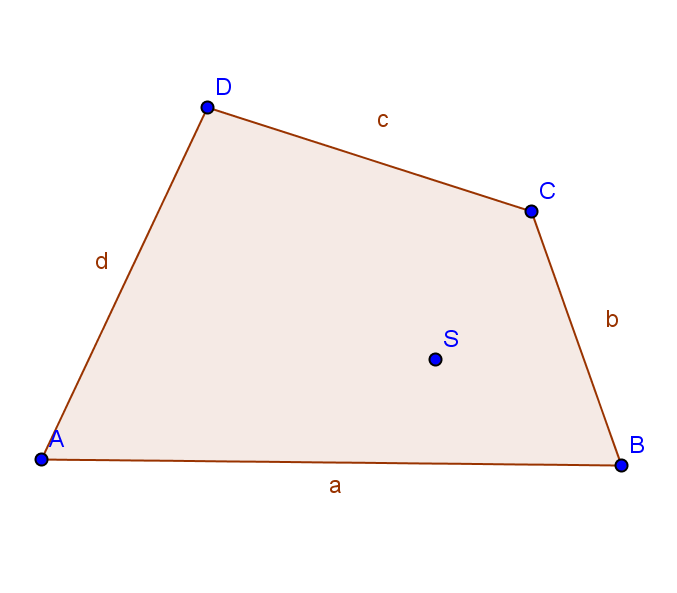 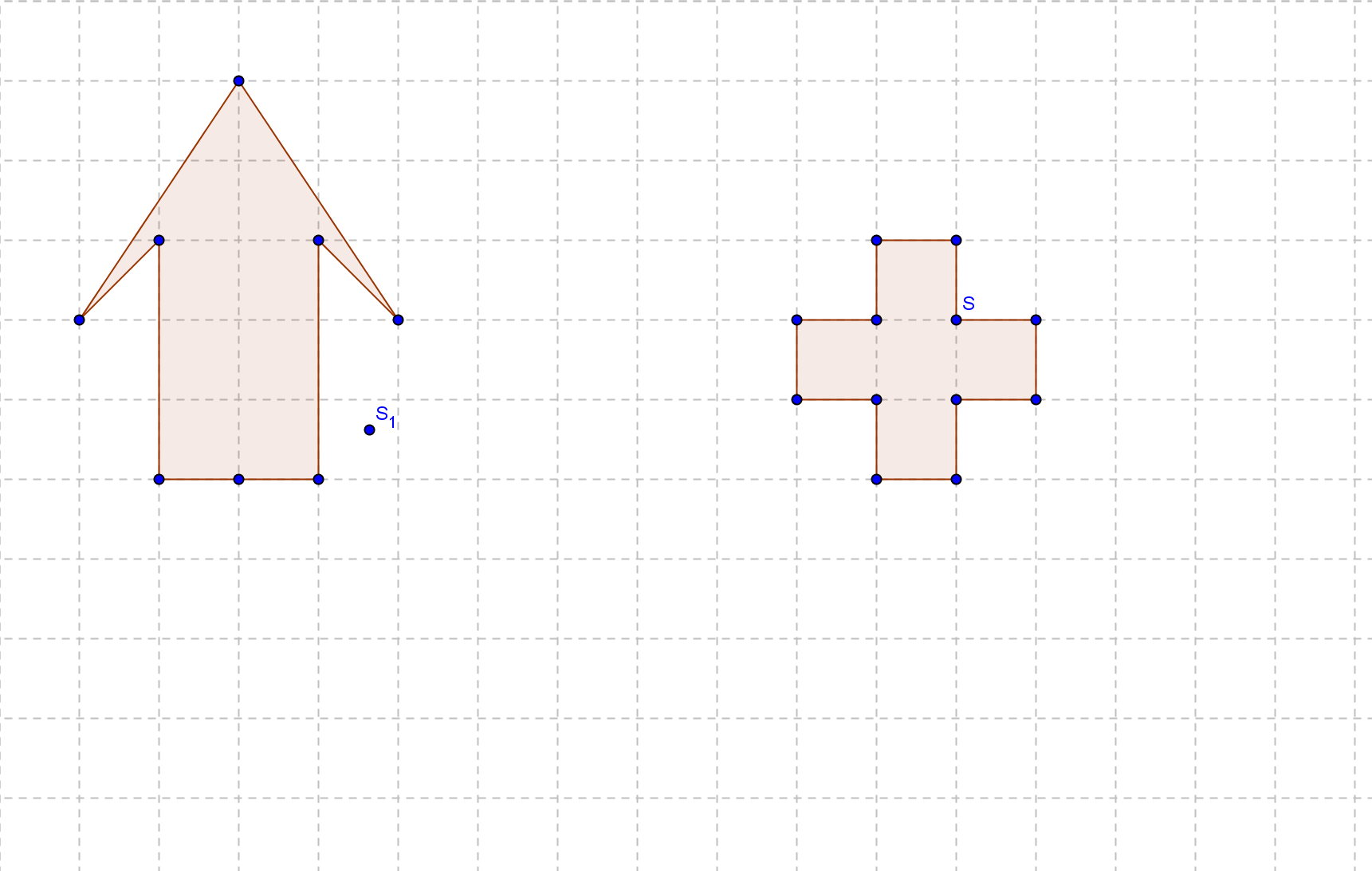 2. Je útvar na obrázku středově souměrný (správnou odpověď zakroužkuj)?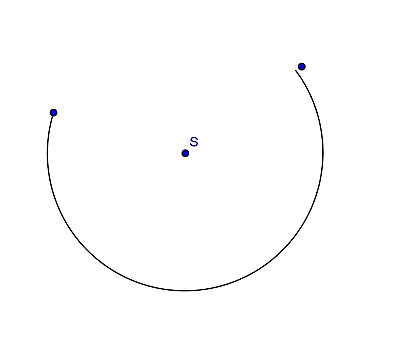 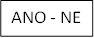 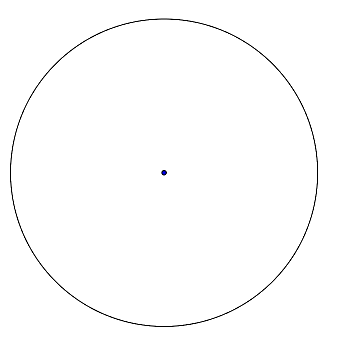 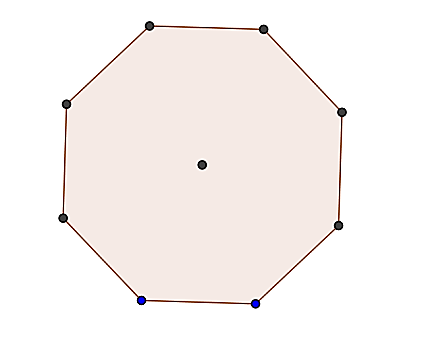 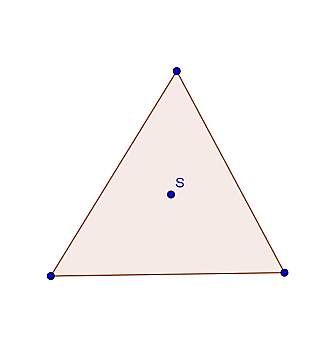 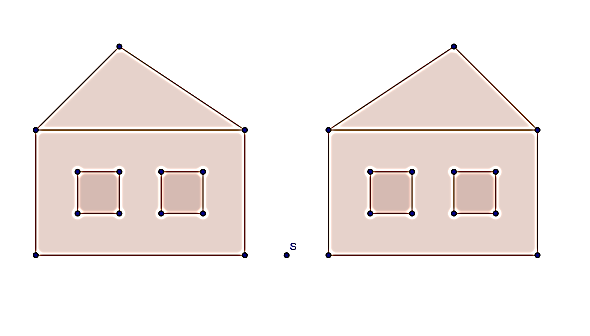 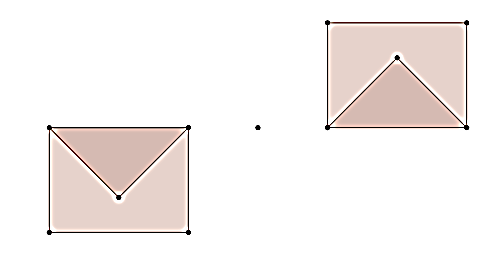 Řešení: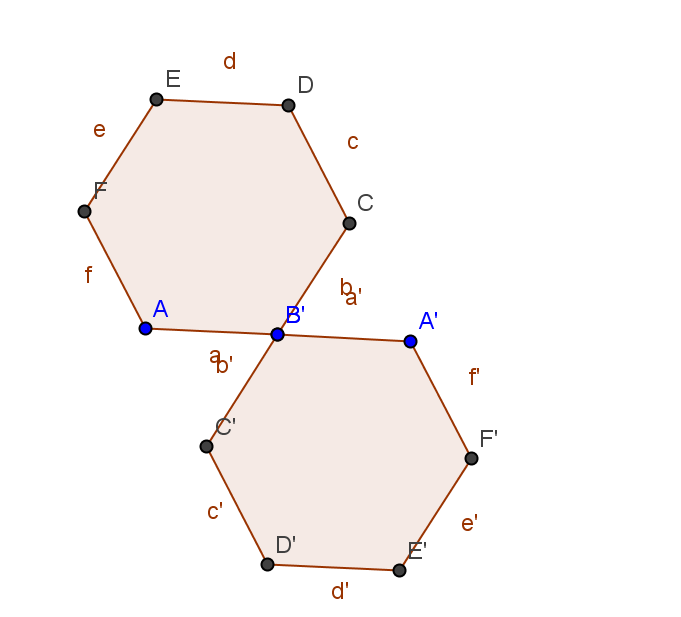 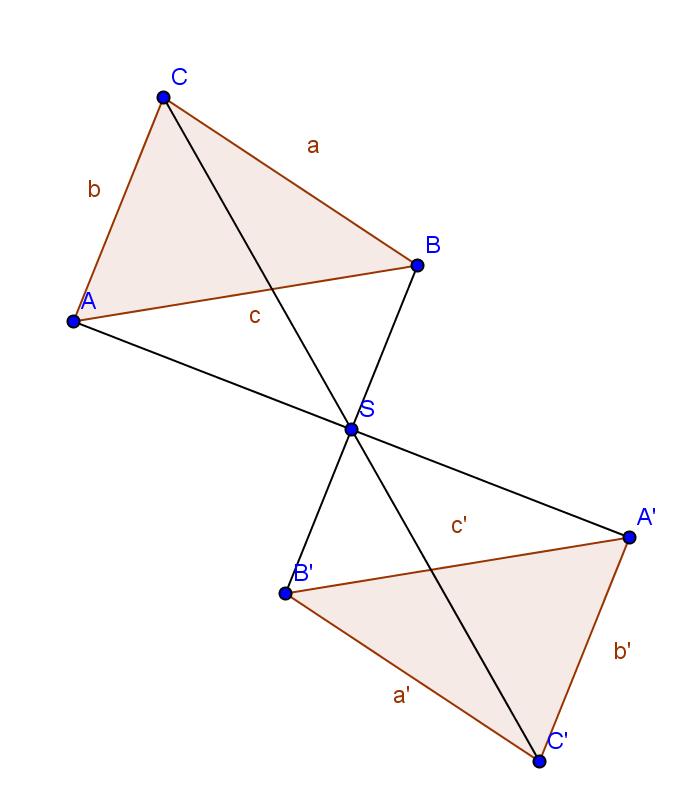 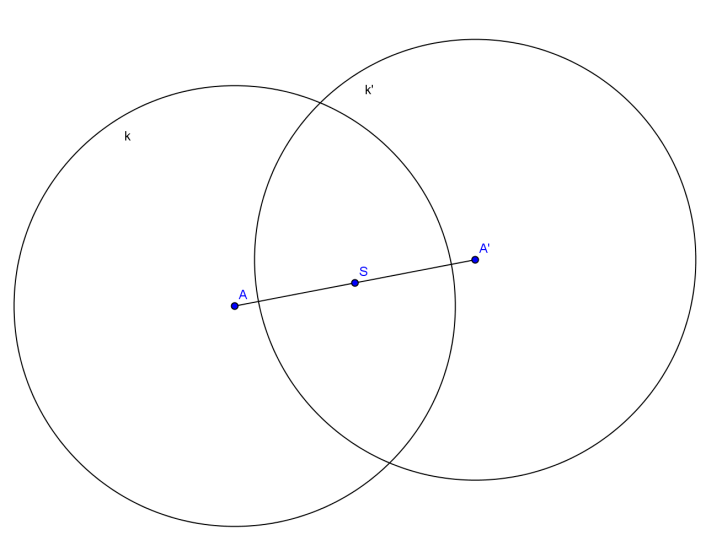 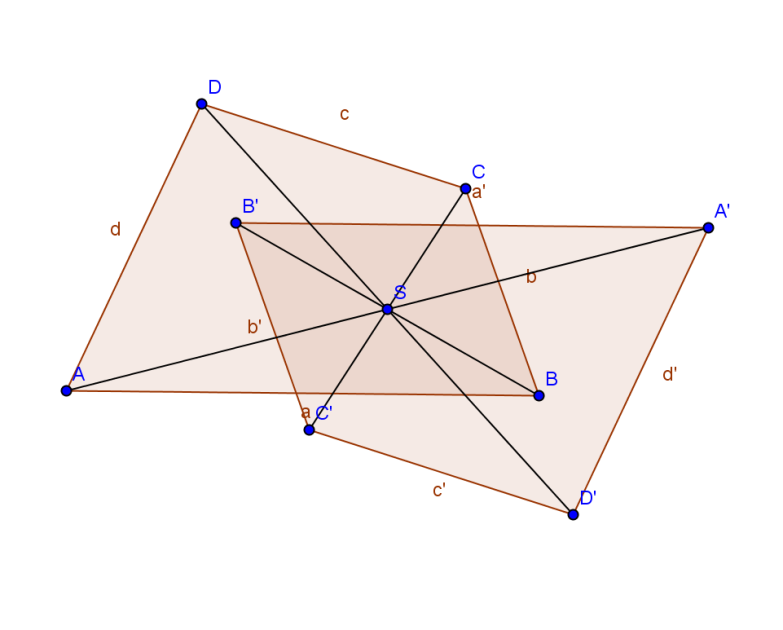 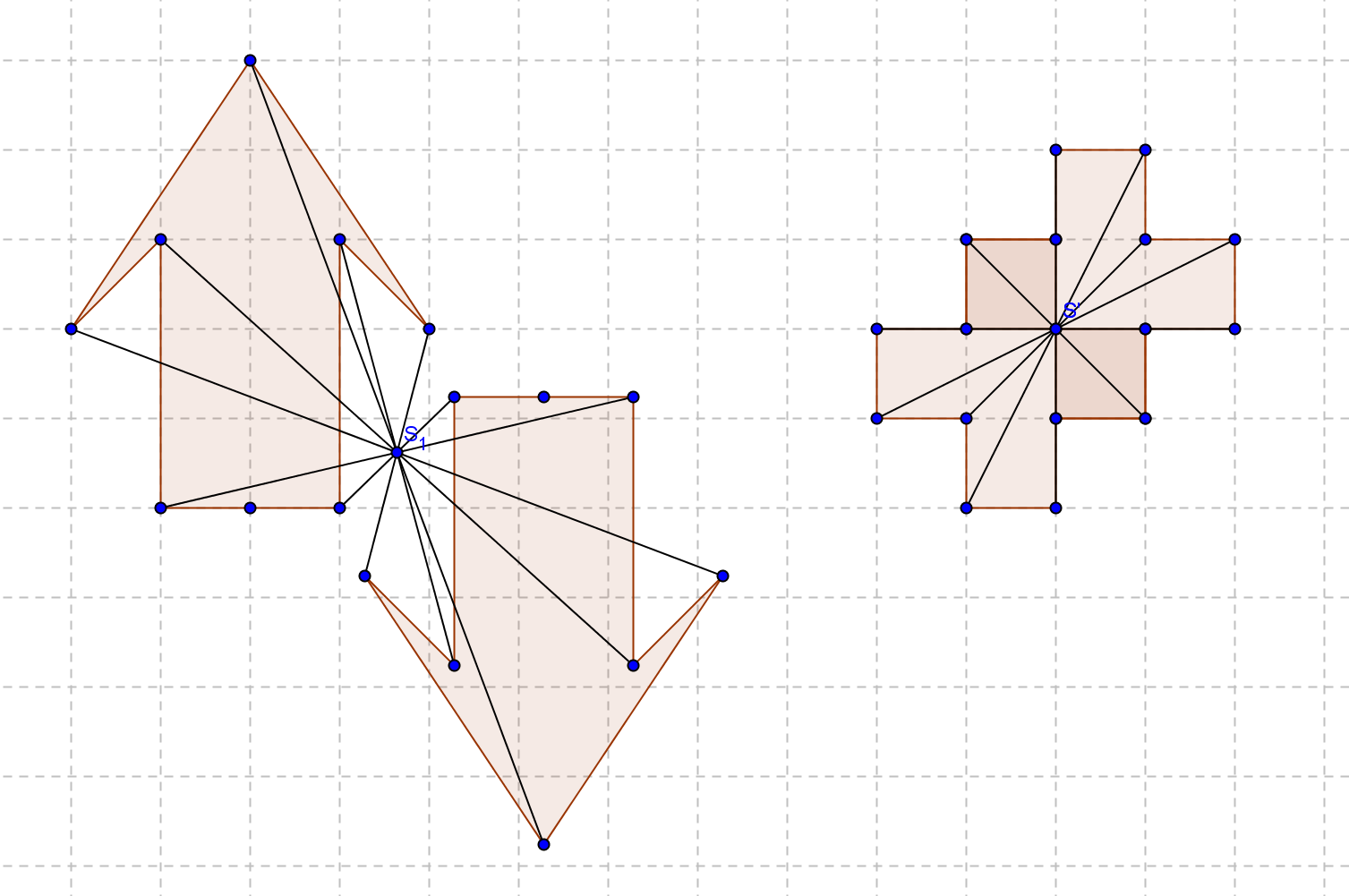 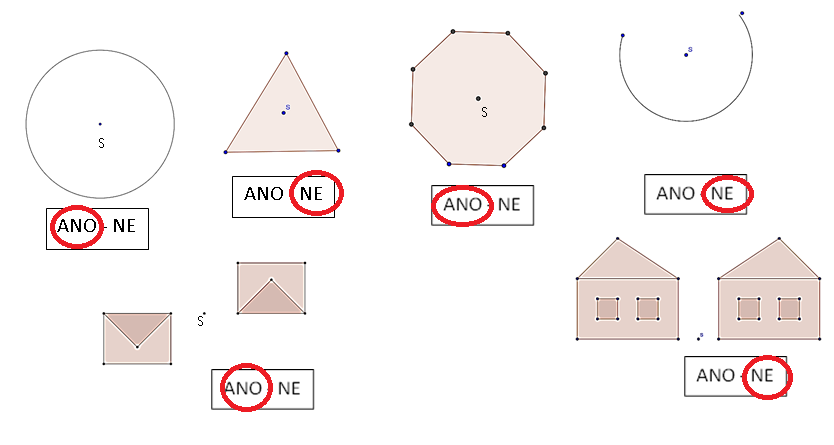 Obrázky rýsovány v programu GeoGebra.